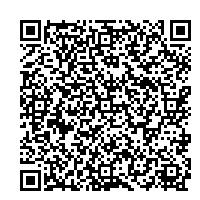 申し込む塾名希望する塾の（　）内に〇を記入してください。複数の塾への申し込みはできません。（　　　）「はじめて」の地域活動やってみよう塾　　（ 　 ）ながさき山城・砦 探検魅力発信塾　希望する塾の（　）内に〇を記入してください。複数の塾への申し込みはできません。（　　　）「はじめて」の地域活動やってみよう塾　　（ 　 ）ながさき山城・砦 探検魅力発信塾　希望する塾の（　）内に〇を記入してください。複数の塾への申し込みはできません。（　　　）「はじめて」の地域活動やってみよう塾　　（ 　 ）ながさき山城・砦 探検魅力発信塾　希望する塾の（　）内に〇を記入してください。複数の塾への申し込みはできません。（　　　）「はじめて」の地域活動やってみよう塾　　（ 　 ）ながさき山城・砦 探検魅力発信塾　希望する塾の（　）内に〇を記入してください。複数の塾への申し込みはできません。（　　　）「はじめて」の地域活動やってみよう塾　　（ 　 ）ながさき山城・砦 探検魅力発信塾　希望する塾の（　）内に〇を記入してください。複数の塾への申し込みはできません。（　　　）「はじめて」の地域活動やってみよう塾　　（ 　 ）ながさき山城・砦 探検魅力発信塾　希望する塾の（　）内に〇を記入してください。複数の塾への申し込みはできません。（　　　）「はじめて」の地域活動やってみよう塾　　（ 　 ）ながさき山城・砦 探検魅力発信塾　希望する塾の（　）内に〇を記入してください。複数の塾への申し込みはできません。（　　　）「はじめて」の地域活動やってみよう塾　　（ 　 ）ながさき山城・砦 探検魅力発信塾　希望する塾の（　）内に〇を記入してください。複数の塾への申し込みはできません。（　　　）「はじめて」の地域活動やってみよう塾　　（ 　 ）ながさき山城・砦 探検魅力発信塾　希望する塾の（　）内に〇を記入してください。複数の塾への申し込みはできません。（　　　）「はじめて」の地域活動やってみよう塾　　（ 　 ）ながさき山城・砦 探検魅力発信塾　希望する塾の（　）内に〇を記入してください。複数の塾への申し込みはできません。（　　　）「はじめて」の地域活動やってみよう塾　　（ 　 ）ながさき山城・砦 探検魅力発信塾　希望する塾の（　）内に〇を記入してください。複数の塾への申し込みはできません。（　　　）「はじめて」の地域活動やってみよう塾　　（ 　 ）ながさき山城・砦 探検魅力発信塾　フリガナ年代（R6.4.1現在）年代（R6.4.1現在）（18歳未満の場合保護者氏名）（18歳未満の場合保護者氏名）（18歳未満の場合保護者氏名）（18歳未満の場合保護者氏名）職業氏　名　　　　　　　歳代　　　　　　　歳代住　所〒　　　－〒　　　－〒　　　－〒　　　－〒　　　－〒　　　－〒　　　－〒　　　－〒　　　－〒　　　－〒　　　－〒　　　－連絡先TEL(自宅)TEL(携帯)TEL(携帯)FAXFAXE-mail@@@@@@@@@@@@連絡手段「塾」開所式・第１回塾会議のご案内をおくらせていただきます。（ 　 ）メール　（ 　 ）郵送　「塾」開所式・第１回塾会議のご案内をおくらせていただきます。（ 　 ）メール　（ 　 ）郵送　「塾」開所式・第１回塾会議のご案内をおくらせていただきます。（ 　 ）メール　（ 　 ）郵送　「塾」開所式・第１回塾会議のご案内をおくらせていただきます。（ 　 ）メール　（ 　 ）郵送　「塾」開所式・第１回塾会議のご案内をおくらせていただきます。（ 　 ）メール　（ 　 ）郵送　「塾」開所式・第１回塾会議のご案内をおくらせていただきます。（ 　 ）メール　（ 　 ）郵送　「塾」開所式・第１回塾会議のご案内をおくらせていただきます。（ 　 ）メール　（ 　 ）郵送　「塾」開所式・第１回塾会議のご案内をおくらせていただきます。（ 　 ）メール　（ 　 ）郵送　「塾」開所式・第１回塾会議のご案内をおくらせていただきます。（ 　 ）メール　（ 　 ）郵送　「塾」開所式・第１回塾会議のご案内をおくらせていただきます。（ 　 ）メール　（ 　 ）郵送　「塾」開所式・第１回塾会議のご案内をおくらせていただきます。（ 　 ）メール　（ 　 ）郵送　「塾」開所式・第１回塾会議のご案内をおくらせていただきます。（ 　 ）メール　（ 　 ）郵送　申込の動機申込の動機申込の動機これまでの「塾」経験これまでの「塾」経験これまでの「塾」経験年度塾塾塾塾年度年度 塾 塾 塾